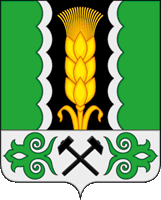 Российская ФедерацияРеспублика ХакасияАлтайский районГлава Аршановского сельсовета РАСПОРЯЖЕНИЕ14.10.2021                                           с. Аршаново                                             № 94В соответствии с п.3 ст.269.2 Бюджетного кодекса Российской Федерации, Постановлением Администрации Аршановского сельсовета от 23.03.2016 года № 30 «Об утверждении Порядка осуществления внутреннего финансового контроля», Распоряжения главы Аршановского сельсовета от 22.12.2020 г № 86 «Об утверждении плана проведения внутреннего муниципального финансового контроля на 2021 год»:Провести камеральную проверку выборочным методом в администрации Аршановского сельсовета за 2020 год на тему: «Проверка годовой бюджетной отчетности» в срок 14.10.2021 года по 15.11.2021 года.Утвердить программу проверки администрации Аршановского сельсовета согласно приложению.Назначить ответственным по проведению внутреннего муниципального финансового контроля главного бухгалтера централизованной бухгалтерии Мокину Илону Геннадьевну.Контроль за исполнением настоящего распоряжения оставляю за собой.Глава Аршановского сельсовета 					Л.Н. СыргашевПриложениек распоряжению главы Аршановского сельсовета от 14.10.2021 г. № 94Программакамеральной проверки администрации Аршановского сельсовета Алтайского района Республики ХакасияПредмет контрольного мероприятия: «Проверка годового отчета исполнения бюджета»Основание: В соответствии с планом проведения внутреннего муниципального финансового контроля, утвержденного Распоряжением главы Аршановского сельсовета от 22.12.2020 г. № 86 «Об утверждении плана проведения внутреннего муниципального финансового контроля на 2020 год». Лицо, проводившее проверку: главный бухгалтер централизованной бухгалтерии администрации Аршановского сельсовета Мокина Илона Геннадьевна.Проверяемый период деятельности объекта контрольного мероприятия: 2020 год.Цели проведения контрольного мероприятия: Определение полноты и достоверности финансовой отчетностиСрок проведения контрольного мероприятия: с 14.10.2021 по 15.11.2021 г.Метод проверки: выборочный. Вопросы проверки:Анализ исполнения доходной и расходной части бюджета муниципального образования Аршановский сельсовет.Соответствие показателей бюджетной отчетности с остатками и оборотами по счетам главной книги.Анализ показателей дебиторской и кредиторской задолженности.Состав годовой отчетности.О проведении внутреннего муниципального финансового контроля